Exercicis per practicar1)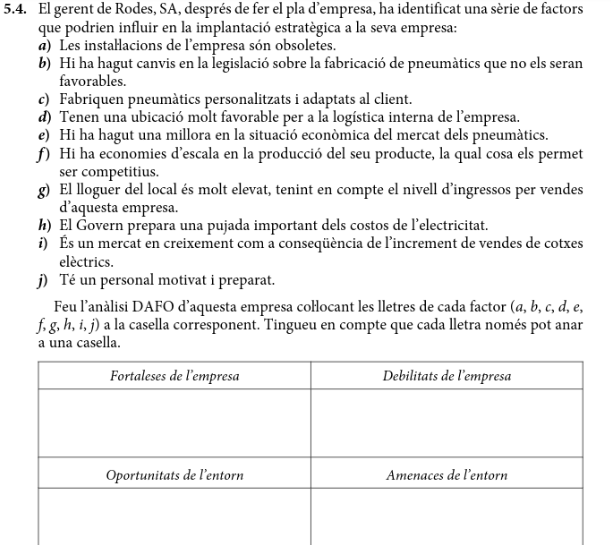 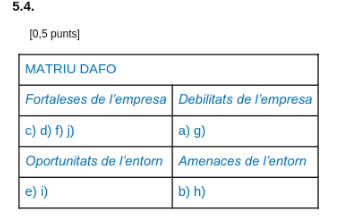 2)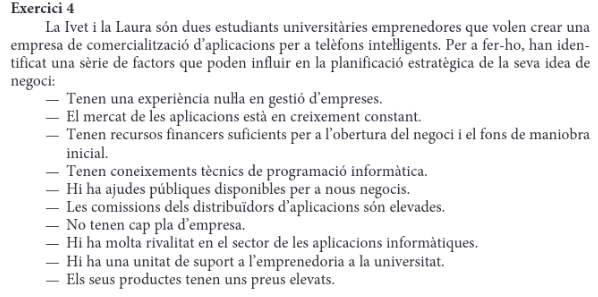 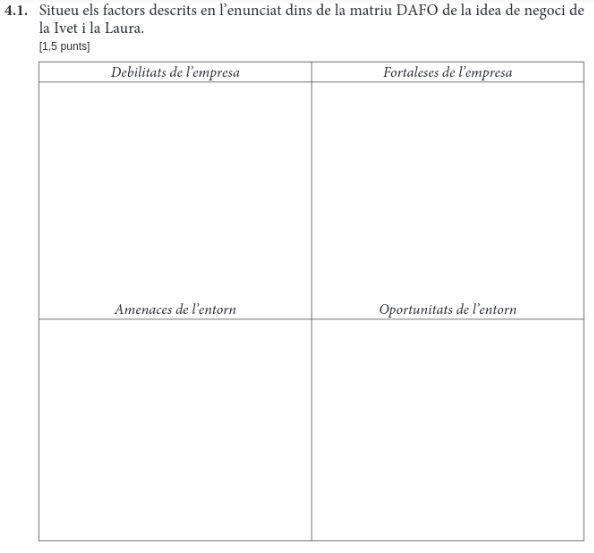 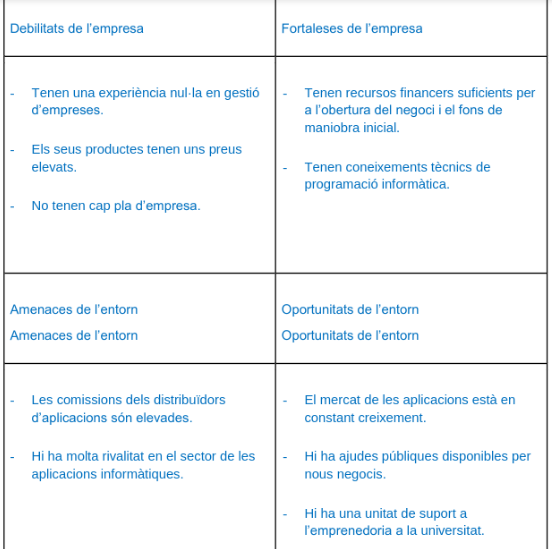 3)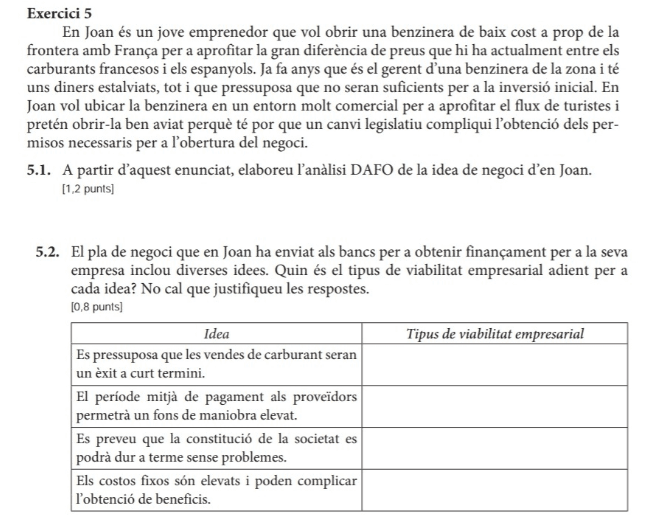 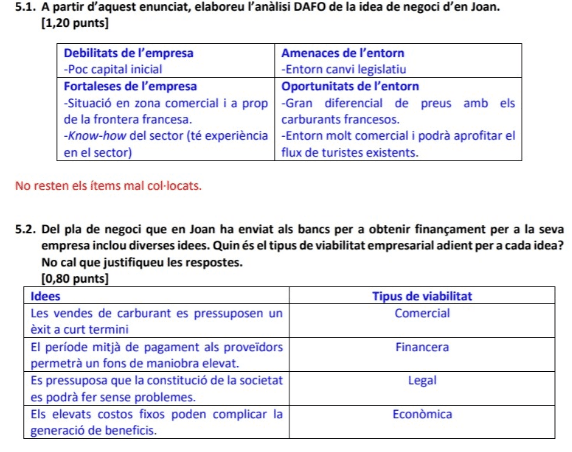 4) p.244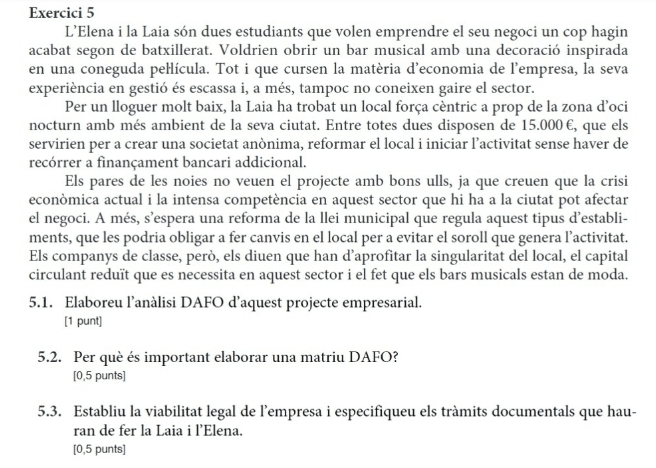 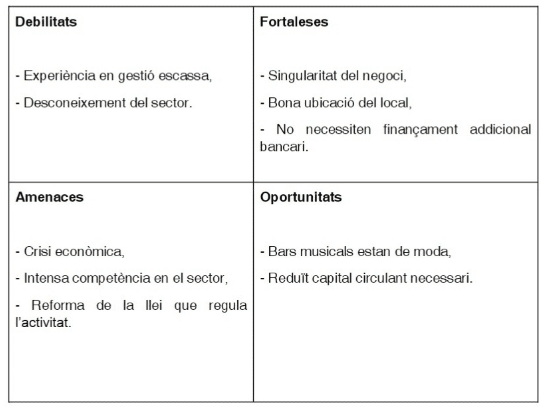 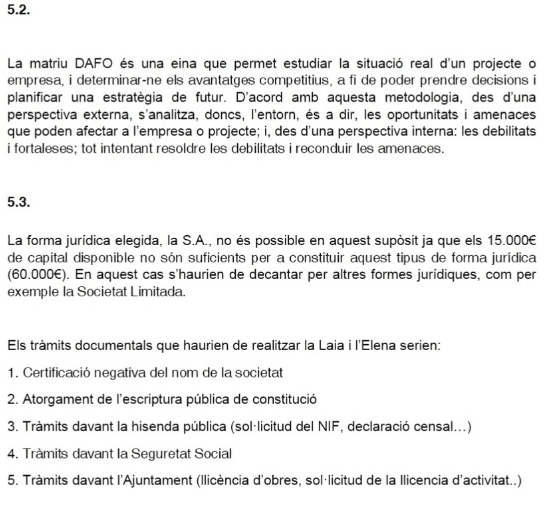 5)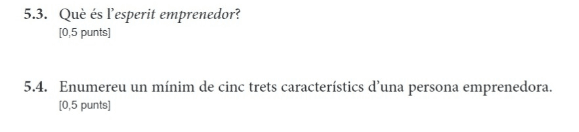 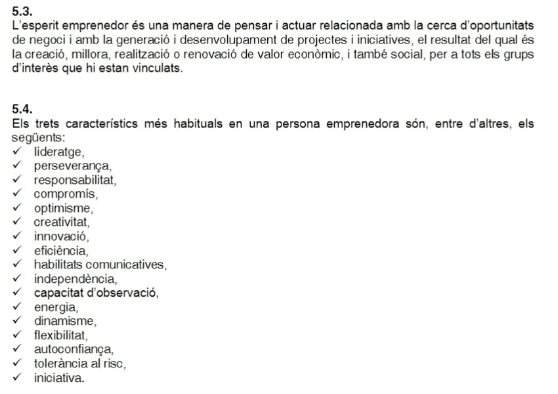 6)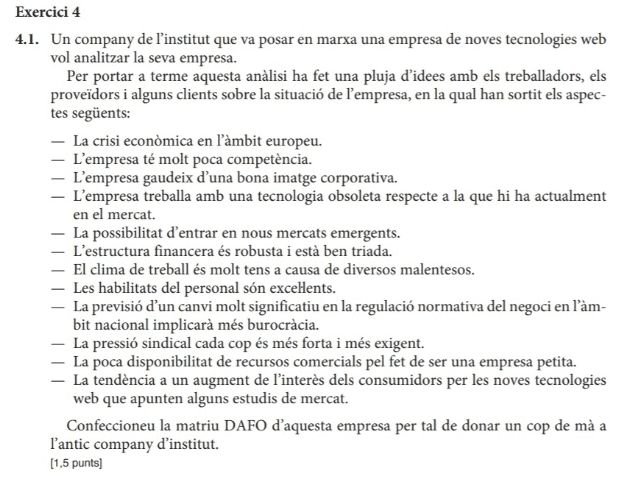 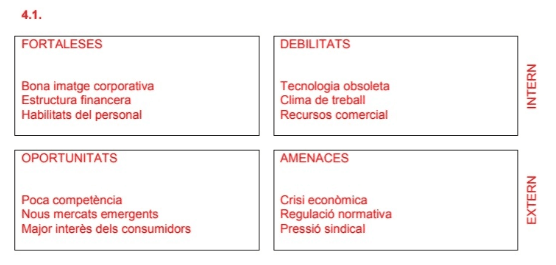 